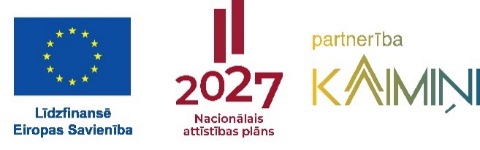 Darba kārtībainformatīvajam semināram“Atbalsta saņemšanas iespējas uzņēmējdarbības uzsākšanai un attīstībai Augšdaugavas novadā”2024.gada 21.februārī un 28.februārīNorises vieta: 	Dobeles iela 30, Daugavpils, Augšdaugavas novada kultūras centrs “Vārpa”		Brīvības iela 12, Ilūkstes Kultūras un mākslas centrs 9:30 – 10:00 	Ierašanās. Rīta kafija 10:00 – 10:10	Ievads		Augšdaugavas novada pašvaldības domes priekšsēdētāja vietnieks Vitālijs Aizbalts		Biedrības “Partnerība “Kaimiņi” valdes priekšsēdētājs Aivars Rasčevskis10:10 – 10:30 	Altum aktualitātes		Latgales reģiona vadītāja, Vita Pučka  10:30 – 11:00	Par darbības atbilstību teritorijas plānojumam 		Augšdaugavas novada plānošanas nodaļas vadītāja Olga Lukaševiča11:00 – 11:30 	Latvijas Investīciju un attīstības aģentūras atbalsta programmas uzņēmējiem 		LIAA pārstāvniecības Daugavpilī vecākā projektu vadītāja Iveta Karabeška11:30 – 12:30 	Latgales plānošanas reģions 		Latgales uzņēmējdarbības centra vadītājs Andris Kucins		Aktuālās uzņēmēju atbalta programmas.		EDIC Latgales kontaktpunkta projekta vadītājs Andris Ondzuls		Pieejamais finansējums uzņēmumu digitalizācijai. Praktiskie soļi finansējuma piesaistei.12:30 - 	13:00 	Kafijas pauze. Lietišķas sarunas. Individuālie jautājumi speciālistiem 13:00 – 13:30 	Augšdaugavas novada pašvaldības grantu projektu konkursi uzņēmējdarbībai 		Vecākā komercdarbības speciāliste, Iveta Megne13:30 – 14:00 	LEADER aktualitātes uzņēmējdarbībai		Partnerības “Kaimiņi” administratīvā vadītāja, Inga Krekele 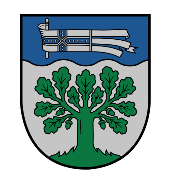 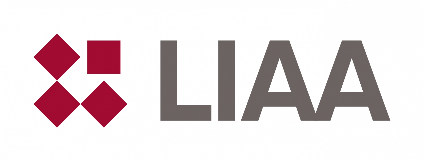 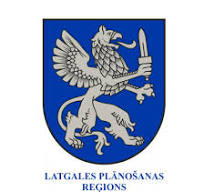 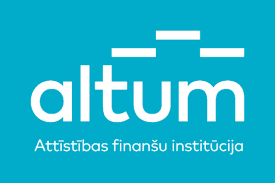 